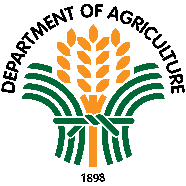 BASIC INFORMATION:SOCIAL PREPARATION: (USE ADDITIONAL SHEET IF NECESSARY)AUTHORIZATION:Information on previous DA CSO Accreditation if applicableInformation on previous DA CSO Accreditation if applicablePrevious DA CSOAccreditation No.Date IssuedDate of ExpirationComplete name of CSO(as stated/indicated on the registration papers)Complete name of CSO(as stated/indicated on the registration papers)Other Name(e.g., acronym, short name, previous name, etc.)Other Name(e.g., acronym, short name, previous name, etc.)Principal address or place where the CSO operates as a groupNo. and StreetPrincipal address or place where the CSO operates as a groupBarangayPrincipal address or place where the CSO operates as a groupMunicipalityPrincipal address or place where the CSO operates as a groupProvincePrincipal address or place where the CSO operates as a groupZipcodeHead of CSONameHead of CSOPosition/DesignationContact DetailsLandline No.Contact DetailsMobile No.Contact DetailsEmail AddressContact DetailsWebsiteCoordinator/ Staff-in- Charge of Branch or Satellite Office/s if there is anyNameCoordinator/ Staff-in- Charge of Branch or Satellite Office/s if there is anyPosition/DesignationCoordinator/ Staff-in- Charge of Branch or Satellite Office/s if there is anyContact NumberPurposes or reasons for organizing or forming as a group(as stated in the Articles of Cooperation/ Incorporation)Purposes or reasons for organizing or forming as a group(as stated in the Articles of Cooperation/ Incorporation)Government Agencies (GAs) from which the CSO expects to receive public fundsGovernment Agencies (GAs) from which the CSO expects to receive public fundsEstimated amount of public funds to berequested from the GAsEstimated amount of public funds to berequested from the GAsSocial Issue/ProblemDescription of Program/ProjectGeographical  Location (pls. indicate specific Barangay,City/ Municipality, Province and Region)Beneficiary Sector/s:(Fisher folks, Farmers, Persons with Disabilities, Children, Indigenous People, Older Persons, Cooperative members,mixed group, etc.)On behalf of the CSO Applicant, I hereby:On behalf of the CSO Applicant, I hereby:On behalf of the CSO Applicant, I hereby:On behalf of the CSO Applicant, I hereby:On behalf of the CSO Applicant, I hereby:On behalf of the CSO Applicant, I hereby:(a)	Authorize the DA to inspect the premises of the office(s) of the CSO Applicant, as well as thesite of any past or present project or program of the CSO Applicant, and(a)	Authorize the DA to inspect the premises of the office(s) of the CSO Applicant, as well as thesite of any past or present project or program of the CSO Applicant, and(a)	Authorize the DA to inspect the premises of the office(s) of the CSO Applicant, as well as thesite of any past or present project or program of the CSO Applicant, and(a)	Authorize the DA to inspect the premises of the office(s) of the CSO Applicant, as well as thesite of any past or present project or program of the CSO Applicant, and(a)	Authorize the DA to inspect the premises of the office(s) of the CSO Applicant, as well as thesite of any past or present project or program of the CSO Applicant, and(a)	Authorize the DA to inspect the premises of the office(s) of the CSO Applicant, as well as thesite of any past or present project or program of the CSO Applicant, and(b)		Authorize any concerned person to disclose the DA any fact material to the validation of any information provided by the CSO Applicant in this application or in any of the documents submitted in support thereof.(b)		Authorize any concerned person to disclose the DA any fact material to the validation of any information provided by the CSO Applicant in this application or in any of the documents submitted in support thereof.(b)		Authorize any concerned person to disclose the DA any fact material to the validation of any information provided by the CSO Applicant in this application or in any of the documents submitted in support thereof.(b)		Authorize any concerned person to disclose the DA any fact material to the validation of any information provided by the CSO Applicant in this application or in any of the documents submitted in support thereof.(b)		Authorize any concerned person to disclose the DA any fact material to the validation of any information provided by the CSO Applicant in this application or in any of the documents submitted in support thereof.(b)		Authorize any concerned person to disclose the DA any fact material to the validation of any information provided by the CSO Applicant in this application or in any of the documents submitted in support thereof.AFFIANT-AuthorizedRepresentativeAFFIANT-AuthorizedRepresentativeSignatureSignatureAFFIANT-AuthorizedRepresentativeAFFIANT-AuthorizedRepresentativeNameNameAFFIANT-AuthorizedRepresentativeAFFIANT-AuthorizedRepresentativePosition/DesignationPosition/DesignationChairperson/PresidentChairperson/PresidentDate executedDate executedDate executedDate executedPlace executedPlace executedPlace executedPlace executedSUBSCRIBED AND SWORN to before me, on the above date and place, affiant exhibiting the following identification document:SUBSCRIBED AND SWORN to before me, on the above date and place, affiant exhibiting the following identification document:SUBSCRIBED AND SWORN to before me, on the above date and place, affiant exhibiting the following identification document:SUBSCRIBED AND SWORN to before me, on the above date and place, affiant exhibiting the following identification document:SUBSCRIBED AND SWORN to before me, on the above date and place, affiant exhibiting the following identification document:SUBSCRIBED AND SWORN to before me, on the above date and place, affiant exhibiting the following identification document:Government ID type and No.Government ID type and No.Government ID type and No.Place and date of issuePlace and date of issuePlace and date of issueValid untilValid untilValid untilDoc. No.SignatureSignaturePage No.Name of NotaryPublicName of NotaryPublicBook No.AddressAddressSeries ofCommission validuntilCommission validuntil